ANALIZA STANU GOSPODARKI ODPADAMIKOMUNALNUYMI NA TERENIE GMINY RUSINÓW ZA ROK 2019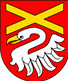 Rusinów, dnia 20.11.2020 r. WSTĘP:Zgodnie z ustawą z dnia 13 września 1996 roku o utrzymaniu czystości i porządku 
w gminach od 1 lipca 2013 r. gmina odpowiedzialna jest za zorganizowanie odbioru 
i zagospodarowania odpadów komunalnych od właścicieli nieruchomości oraz sprawuje nadzór nad prawidłowym zagospodarowaniem i unieszkodliwieniem odebranych odpadów komunalnych. Niniejsza analiza obejmuje okres funkcjonowania systemu gospodarowania odpadami komunalnymi na terenie Gminy Rusinów od 1 stycznia 2019 r. do 31 grudnia 2019 roku. Analizę sporządzono na podstawie:- sprawozdań złożonych przez podmiot odbierający odpady komunalne od właścicieli nieruchomości;-rocznego sprawozdania z realizacji zadań z zakresu gospodarowania odpadami komunalnymi;-innych dostępnych danych wpływających na koszty systemy gospodarowania odpadami komunalnymi.Głównym celem analizy jest dostarczenia niezbędnych informacji dla stworzenia efektywnego systemu gospodarki odpadami komunalnymi na terenie Gminy. CHARAKTERYSTYKA SYSTEMU GOSPODAROWANIA ODPADAMI KOMUNALNYMI NA TERENIE GMINY RUSINÓW W ROKU 2020Zgodnie z art. 6c ust. 1 ustawy o utrzymaniu czystości i porządku w gminach, gminy 
są zobowiązane do odbierania odpadów komunalnych od właścicieli nieruchomości, 
na których zamieszkują mieszkańcy.Zgodnie z art. 6c ust.2 w/w ustawy rada gminy może postanowić, w drodze uchwały, 
o odbieraniu odpadów komunalnych od właścicieli nieruchomości, na których nie zamieszkują mieszkańcy, a powstają odpady komunalne.Systemem gospodarowania odpadami komunalnymi na terenie Gminy Rusinów zostały objęte od 1 lipca 2013 r. nieruchomości zamieszkałe przez mieszkańców oraz nieruchomości wykorzystywane jedynie przez część roku na cele rekreacyjno-wypoczynkowe tj. domki letniskowe. Pozostałe nieruchomości niezamieszkałe, w tym miejsca prowadzenia działalności gospodarczej oraz budynki użyteczności  publicznej są zobowiązane do posiadania umowy na odbiór odpadów z firmą wpisaną do rejestru działalności regulowanej prowadzonej przez Wójta Gminy Rusinów. Odbiór i zagospodarowanie odpadów komunalnych od właścicieli nieruchomości zamieszkałych realizowany był przez Gminę Rusinów na podstawie umowy zawartej 
z przedsiębiorca wyłonionym w postępowaniu o udzielenie zamówienia publicznego.W 2020 r. uprawnionych do świadczenia usług w zakresie odbierania odpadów komunalnych od właścicieli nieruchomości było 6 podmiotów wpisanych do Rejestru Działalności Regulowanej prowadzonego przez Wójta Gminy Rusinów. Wykaz podmiotów prezentuje poniższa tabela: Tabela 1. Podmioty uprawnione do usługi odbioru odpadów komunalnych od właścicieli nieruchomości na terenie Gminy Rusinów w 2020 r. ZAGADNIENIA OGÓLNEOd dnia 1 lipca 2013 roku zaczął obowiązywać nowy system gospodarki odpadami komunalnymi. Na podstawie znowelizowanej ustawy z dnia 13 września 1996 r. o utrzymaniu czystości i porządku w gminach, to gmina stała się właścicielem odpadów wytworzonych przez mieszkańców nieruchomości zamieszkałych w zamian za uiszczoną opłatę na rzecz Gminy. W trybie przetargu nieograniczonego w Gminie Rusinów został wyłoniony odbiorca odpadów komunalnych od właścicieli nieruchomości zamieszkałych: Odpady komunalne z terenu Gminy Rusinów odbierane są w postaci zmieszanej i selektywnej. Zgodnie z Regulaminem utrzymania czystości i porządku w Gminie Rusinów prowadzona jest zbiórka selektywna następujących frakcji odpadów:-papier i tektura,-tworzywa sztuczne,-plastik,-metal,-szkło, -komunalne odpady zielone ulegające biodegradacji,-popiół,-zużyty sprzęt elektryczny i elektroniczny,-zużyte opony,-przeterminowane leki,-zużyte baterie, akumulatory i żarówki,Meble i inne odpady wielkogabarytowe,Odpady z rozbiórki i remontu obiektów budowlanych wykonywanych we własnym zakresie przez właściciela nieruchomości.Selektywnie zebrane odpady komunalne mieszkańcy gromadzą w kolorowych workach. Dodatkowo zużyty sprzęt elektryczny i elektroniczny, odpady wielkogabarytowe oraz zużyte opony odbierane są po ich wystawieniu przed posesję dwa razy w roku, w terminach określonych w harmonogramie odbioru odpadów. Odpady zielone, powstające w wyniku pielęgnacji zieleni na terenie nieruchomości  zamieszkałych są kompostowane w przydomowych kompostownikach, lub odbierane selektywnie zgodnie z harmonogramem. Niesegregowane (zmieszane) odpady komunalne powstające na terenie nieruchomości zamieszkałych w Gminie Rusinów gromadzone są w pojemnikach o pojemności 240 l. 
Z nieruchomości niesegregowane (zmieszane) odpady komunalne odbierane są raz na miesiąc. Właściciele nieruchomości zamieszkałych, którzy zadeklarowali gromadzić odpady komunalne w sposób selektywny, zobowiązani są do uiszczania opłaty za gospodarowanie odpadami komunalnymi w wysokości: - 12,00 zł miesięcznie od osoby – w przypadku braku posiadania przydomowego kompostownika- 10,00 zł miesięcznie od osoby – w przypadku posiadania przydomowego kompostownikaOpłata za gospodarowanie odpadami w przypadku właścicieli nie segregujących odpadów wynosi:-24,00 zł miesięcznie od osoby – w przypadku braku posiadania przydomowego kompostownika-20,00 zł miesięcznie od osoby– w przypadku posiadania przydomowego kompostownikaWłaściciele nieruchomości, na których znajdują się domki letniskowe, lub inne nieruchomości wykorzystywane na cele rekreacyjno-wypoczynkowe, wykorzystywane jedynie przez część roku zobowiązani są do uiszczania rocznej ryczałtowej opłaty  w wysokości:-120,00 zł jeśli odpady są zbierane i odbierane w sposób selektywny- 240,00 zł jeżeli odpady nie są zbierane i odbierane w sposób selektywny.4. ANALIZA MOŻLIWOŚCI PRZETWARZANIA ZMIESZANYCH ODPADÓW KOMUNALNYCH, ODPADÓW ZIELONYCH ORAZ POZOSTAŁOŚCI 
Z SORTOWANIA ODPADÓW KOMUNALNYCH PRZEZNACZONYCH 
DO SKŁADOWANIANa terenie Gminy Rusinów nie ma możliwości przetwarzania odpadów komunalnych. Zapisy art. 3 ust. 2 pkt 10 ustawy o utrzymaniu czystości i porządku w gminach nakładają na gminę obowiązek przeanalizowania możliwości przetwarzania  zmieszanych odpadów komunalnych, odpadów zielonych oraz pozostałości z sortowania odpadów komunalnych przeznaczonych 
do składowania. Zgodnie z art. 9e ustawy o utrzymaniu czystości i porządku w gminach podmioty odbierające odpady komunalne od właścicieli nieruchomości zobowiązane są do przekazywania zebranych odpadów komunalnych i odpadów zielonych Regionalnej Instalacji do Przetwarzania Odpadów Komunalnych. Zgodnie z zapisami Wojewódzkiego Planu Gospodarki Odpadami dla Mazowsza na lata 2012-2017 z uwzględnieniem lat 2018-2023 jako Regionalna Instalacja do Przetwarzania Odpadów Komunalnych (RIPOK) dla obsługi regionu radomskiego wskazany został Zakład Utylizacji Odpadów Komunalnych (ZUOK) , zarządzany przez PPUH „RADKOM” sp. z o.o. w Radomiu, w skład którego wchodzą:Instalacja do mechaniczno-biologicznego przetwarzania odpadów (MBP)Składowisko odpadów komunalnych.Kompostownia odpadów zielonych.   Ponadto, na terenie regionu radomskiego oprócz ZUOK, funkcjonuje składowisko odpadów powstających w procesie MBP i pozostałości z sortowania tj. składowisko odpadów innych niż niebezpieczne i obojętne w Warce, zarządzane przez Zakład Usług Komunalnych Sp. z o.o. 
w Warce.W przypadku wystąpienia awarii regionalnej instalacji do przetwarzania odpadów komunalnych, zgodnie z art. 9I ust. 2 ustawy o utrzymaniu czystości i porządku w gminach odpady powinny zostać przekazane do instalacji przewidzianych do zastępczej obsługi tego regionu. Dla regionu radomskiego funkcję pełnią :W 2020 r. wszystkie odpady zmieszane z terenu Gminy Rusinów trafiły do instalacji MBP. Zakład Utylizacji Odpadów Komunalnych RADKOM.5.POTRZEBY INWESTYCYJNE ZWIĄZANE Z GOSPODAROWANIEM ODPADAMI KOMUNALNYMIArt. 3 ust. 2 pkt 10 ustawy o utrzymaniu czystości i porządku w gminach zobowiązuje gminę do dokonania analizy w zakresie potrzeb inwestycyjnych związanych z gospodarowaniem odpadami komunalnymi. Potrzeby inwestycyjne w dalszej perspektywie wymagają przede 
wszystkim rozbudowy selektywnego zbierania odpadów komunalnych, a w 
szczególności rozbudowy punktu selektywnego odbioru odpadów komunalnych 
PSZOK. Inwestycja ta umożliwiłaby podniesienie poziomu segregacji „u źródła”. W 2020 roku nie realizowano żadnych zadań inwestycyjnych związanych z gospodarowaniem odpadami komunalnymi. 6.ANALIZA KOSZTÓW PONIESIONYCH W ZWIĄZKU Z ODBIERANIEM, ODZYSKIEM, RECYKLINGIEM I UNIESZKODLIWIENIEM ODPADÓW KOMUNALNYCHWszelkie koszty związane z wdrożeniem oraz obsługą systemu( w tym również koszty poniesione w związku z odbieraniem, odzyskiem, recyklingiem i unieszkodliwieniem odpadów komunalnych), ostały wykazane w poniższej tabeli.7. OPŁATY Z TYTUŁU GOSPODAROWANIA ODPADAMI KOMUNALNYMIW stosunku do właścicieli nieruchomości, którzy spóźniają się z wnoszeniem opłat 
za gospodarowanie odpadami komunalnymi wysyłane są upomnienia. 8. ANALIZA LICZBY MIESZKAŃCÓWLiczba mieszkańców w Gminie Rusinów wg złożonych deklaracji stan na dzień 31.12.2020 r. – 3138.Na bieżąco prowadzone są działania mające na celu weryfikację danych 
zawartych w deklaracjach i sprawdzenie ich ze stanem faktycznym. Wobec osób, 
które nie złożyły deklaracji wszczynane są wymagane prawem postępowania administracyjne. 9. LICZBA WŁAŚCICIELI NIERUCHOMOŚCI, KTÓRZY NIE ZAWARLI UMOWY, O KTÓREJ MOWA W ART. 6 UST. 1 USTAWY O UTRZYMANIU CZYSTOŚCI I PORZĄDKU W GMINACHStosownie do zapisów art. 3 ust. 2 pkt 10 w/w ustawy, analizie powinna zostać poddana również liczba właścicieli nieruchomości, którzy nie zawarli umowy, o której mowa w art. 6 ust. 1, 
w imieniu, których gmina powinna podjąć działania, o których mowa w art. 6 powołanej ustawy. Jeżeli istnieje uzasadnione podejrzenie , że właściciel nieruchomości pozbywa się nieczystości stałych bądź ciekłych w sposób niezgodny z obowiązującymi przepisami Wójt Gminy Rusinów wszczyna postępowanie administracyjne w przedmiotowej sprawie. 
Na podstawie dotychczas przeprowadzonej weryfikacji nieruchomości nie stwierdzono na terenie gminy żadnych nieprawidłowości w powyższym zakresie. 10. ILOŚĆ I RODZAJ ODEBRANYCH ODPADÓW KOMUNALNYCH Z TERENU GMINY RUSINÓWW poniższej tabeli przedstawiono masę poszczególnych odpadów komunalnych zebranych 
z terenu Gminy Rusinów w 2018 roku 11. OSIĄGNIĘTE POZIOMY RECYKLINGU, PRZYGOTOWANIA 
DO PONOWNEGO UŻYCIA I ODZYSKU POSZCZEGÓLNYCH FRAKCJI ODPADÓWUstawa o utrzymaniu czystości i porządku w gminach nakłada na gminy obowiązek osiągnięcia określonych w art. 3b i art. 3c odpowiednich poziomów recyklingu i przygotowania 
do ponownego użycia następujących frakcji odpadów komunalnych: papieru, metali, tworzyw sztucznych i szkła. Biorąc pod uwagę wymagania Rozporządzenia Ministra Środowiska z dnia 29 maja 2012 r. 
w sprawie poziomów recyklingu, przygotowania do ponownego użycia i odzysku  innymi metodami niektórych frakcji odpadów komunalnych Gmina Rusinów  w 2020 roku nie osiągnęła wymaganego poziomu. Osiągnięty poziom wynosi – 46,46%12.PODSUMOWANIEZgodnie z art. 9tb ustawy z dnia 13 września 1996 r., o utrzymaniu czystości i porządku 
w gminach analizę stanu gospodarki odpadami komunalnymi sporządza się na podstawie sprawozdań złożonych przez podmioty odbierające odpady komunalne od właścicieli nieruchomości oraz na podstawie rocznego sprawozdania z realizacji zadań z zakresu gospodarowania odpadami komunalnymi oraz innych dostępnych danych o czynnikach wpływających na koszty systemu gospodarowania odpadami komunalnymi. W związku z powyższym, podsumowano stan gospodarki odpadami komunalnymi 
w ustawowym terminie, po otrzymaniu wszystkich sprawozdań od podmiotów odbierających 
i zbierających odpady komunalne i przekazaniu rocznego sprawozdania z realizacji zadań 
z zakresu gospodarowania odpadami komunalnymi marszałkowi województwa 
i wojewódzkiemu inspektorowi ochrony środowiska. Analizę sporządziła: Ewa Majchrzak LP.Nazwa przedsiębiorstwaSiedziba firmyPreZero Service Wschód sp. z o.o.ul. Wrocławska 326-600 RadomZakład Usług Komunalnych „HAK” Stanisław Burczyńskiul. Próchnika 2597-300 Piotrków TrybunalskiP.P.U.H. INTERBUD sp. z o.o.ul. Limanowskiego 15426-600 RadomPrzedsiębiorstwo Produkcyjno-Usługowo-Handlowe „RADKOM” Sp. z o.o.ul. Witosa 7626-600 RadomPrzedsiębiorstwo Gospodarki Komunalnej          i Mieszkaniowej Sp. z o.o.ul. Targowa 5226-400 PrzysuchaPrzedsiębiorstwo Usług Komunalnych EKO ESTETYKA Małecki spółka jawnaul. Starokrakowska 137 
26-600 RadomPrzedsiębiorstwo Gospodarki Komunalnej                 i Mieszkaniowej Sp. z o.o.ul. Targowa 5226-400 PrzysuchaLp.Instalacja w regionieInstalacja do zastępczej obsługi na wypadek awariiZakład Utylizacji Odpadów Komunalnych RADKOM Sp. z o.o. w Radomiu – Linia sortowania odpadów zmieszanych 
i selektywnie zebranych oraz linia kompostowania frakcji organicznej pochodzących ze strumienia zmieszanych odpadów komunalnych oraz odpadów zielonych i biodegradowalnych zbieranych selektywnie, Radom ul. Witosa 76SITA Radom Sp. z o.o. Instalacja 
do produkcji paliwa alternatywnego, Radom, ul. Energetyków 16Zakład Utylizacji Odpadów Komunalnych RADKOM Sp. z o.o. w Radomiu – Kompostownia odpadów zielonych, Radom ul. Witosa 76PPHU Lekaro Jolanta Zagórska, Kompostownia odpadów zielonych Wola Ducka gm. Wiązownia (z regionu warszawskiego) Miejski Zakład Oczyszczania w Pruszkowie-Mobilny komposter do kompostowania odpadów zielonych w Pruszkowie ( z regionu warszawskiego) PPUH „RADKOM” Sp. z o.o. w Radomiu – Składowisko odpadów w m. Radom – Wincentów, ul. Witosa 76Zakład Usług Komunalnych Sp. z o.o. 
w Warce – Składowisko odpadów inne niż niebezpieczneWyszczególnienieWydatki (tys.)Koszty wywozu odpadów komunalnych (odbiór, transport i zagospodarowanie odpadów komunalnych) wraz z kosztami obsługi systemu350,10WyszczególnienieStan na dzień 31.12.2020r. Przypis z tytułu opłat za gospodarowanie odpadami komunalnymi367 475,00Wpłaty z tytułu opłat za gospodarowanie odpadami komunalnymi376 158,62Zaległości z tytułu opłat za gospodarowanie odpadami komunalnymi21 050,54Kod odebranych odpadów komunalnychRodzaj odebranych odpadów komunalnychMasa odebranych odpadów komunalnych (Mg)15 01 02Opakowania z tworzyw sztucznych75,100020 01 23*Urządzenia zawierające freony4,030020 03 01Niesegregowane (zmieszane) odpady komunalne432,320020 03 07Odpady wielkogabarytowe31,540020 01 35*Zużyte urządzenia elektryczne i elektroniczne inne niż wymienione 
w 20 01 21 i 20 01 23 zawierające niebezpieczne składniki (5)3,866016 01 03Zużyte opony15,520015 01 01Opakowania z papieru 
i tektury3,000015 01 07Opakowania ze szkła56,240020 01 36Zużyte urządzenia elektryczne i elektroniczne inne niż wymienione 
w 20 01 21, 20 01 35 
i 20 01 23 3,6680RAZEM:625,28